附件1卫生系统部门采购发布招标公告备案表说明：1. 本表一式二份，备案后招标人、卫生局各存一份，招标人请依据本表到有关科室发布招标公告。      2. 本表适用三级医院单项采购或批量采购20万元以上50万元以下，单项采购或批量采购在10万元以上50           万元以下项目。附件2义乌市卫生系统      年度政府采购项目资金落实情况表单位：   万附件3卫生系统特殊采购方式审批表备注：本表适用50万元以下邀请招标、竞争性谈判、单一来源采购、询价采购方式采购的项目本表一式二份，招标人、卫生局各存一份。附件4采购采用方式及程序说明一、 采购采用以下方式：1. 公开招标：采购人采购货物或者服务应当采用公开招标方式的，其具体数额标准按市政府和卫生局相关规定执行。因特殊情况需要采用公开招标以外的采购方式的，应当在采购活动开始前获得卫生局、市公共资源办、市政府（依权限）的批准。采购人不得将应当以公开招标方式采购的项目化整为零或者以其他任何方式规避公开招标。2. 邀请招标：对具有特殊性，只能从有限范围的供应商处采购的或采用公开招标方式的费用占政府采购项目总价值的比例过大的情况，可采用邀请招标方式采购。要求向三家以上的供应商发出投标邀请书，邀请其参加投标，并按规定程序从投标人中选定中标人。3. 竞争性谈判；在招标后没有供应商投标或者没有合格标的或者重新招标未能成立时；技术复杂或者性质特殊，不能确定详细规格或者具体要求时；采用招标所需时间不能满足采购单位紧急需要时；不能事先计算出价格总额等情况下采用竞争性谈判采购方式。竞争性谈判采购方式由采购单位组织，直接邀请三家以上的供应商就生产工艺、质量、性能、商业条件、价格等进行谈判，择优采购。4. 单一来源采购：对只能从唯一供应商处采购的或发生了不可预见的紧急情况不能从其他供应商处采购时；以及在保证原有采购项目一致性和服务配套要求下需要继续从原供应商处添购，且添购资金总额不超过原合同采购金额百分之十的情况下，可采用单一来源方式采购。5. 询价。对采购的货物规格、标准统一、现货货源充足且价格变化幅度小的政府采购项目，可采用询价方式采购。要求向三家以上供应商提出询价，对报价进行比较后，选择同等性能、价格较优者进行采购。二、 采用竞争性谈判方式采购的，应当遵循下列程序：（一）成立谈判小组。谈判小组由采购人的代表和有关专家共三人以上的单数组成，其中专家的人数不得少于成员总数的三分之二。（二）制定谈判文件应当明确谈判程序、谈判内容、合同草案的条款以及评定成交的标准等事项。（三）确定邀请参加谈判的供应商名单。谈判小组从符合相应资格条件的供应商名单中确定不少于三家的供应商参加谈判，并向其提供谈判文件。（四）谈判。谈判小组所有成员集中与单一供应商分别进行谈判。在谈判中，谈判的任何一方不得透露与谈判有关的其他供应商的技术资料、价格和其他信息。谈判文件有实质性变动的，谈判小组应当以书面形式通知所有参加谈判的供应商。（五）确定成交供应商。谈判结束后，谈判小组应当要求所有参加谈判的供应商在规定时间内进行最后报价，采购人从谈判小组提出的成交候选人中根据符合采购需求、质量和服务相等且报价最低的原则确定成交供应商，并将结果通知所有参加谈判的未成交的供应商。第十二条  采取单一来源方式采购的，采购人必须将谈判价格及相关的采购项目信息提交相应的采购领导小组成员，在保证采购项目质量和双方商定合理价格的基础上由相应的采购领导小组进行集体采购。第十三条  采取询价方式采购的，应当遵循下列程序：（一）成立询价小组。询价小组由采购人的代表和有关专家共三人以上的单数组成，其中专家的人数不得少于成员总数的三分之二。询价小组应当对采购项目的价格构成和评定成交的标准等事项作出规定。（二）确定被询价的供应商名单。询价小组根据采购需求，从符合相应资格条件的供应商名单中确定不少于三家的供应商，并向其发出询价通知书让其报价。（三）询价。询价小组要求被询价的供应商一次报出不得更改的价格。（四）确定成交供应商。采购人根据符合采购需求、质量和服务相等且报价最低的原则确定成交供应商，并将结果通知所有被询价的未成交的供应商。附件5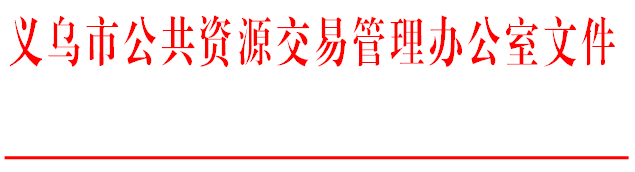 关于印发《义乌市简易采购操作办法》的通知各采购单位：为进一步提高采购效率，根据有关法律法规规定，结合我市现行采购工作实际，我办制定了《义乌市简易采购操作办法》，现印发给你们，请遵照执行。附件：《义乌市简易采购操作办法》义乌市公共资源交易管理办公室  附件义乌市简易采购操作办法为进一步提高采购效率，根据有关法律法规，结合我市现行采购工作实际情况，特制定本办法。一、适用范围同时符合下列条件的，适用本办法。1、属国有企业、差额拨款和自收自支事业单位、社区和农村集体经济组织（或农村集体经济组织成员筹资）的项目2、采购预算金额在500万元以下；3、采购预算编制准确、技术要求简单的服务类或价格差距小的货物类项目。二、采购审批采购单位提出使用简易采购的理由，单位主管部门审批后实施；社区和农村集体经济组织（或农村集体经济组织成员筹资）、镇（街）所属单位项目由镇（街）招投标中心审核，镇（街）审批后实施。三、采购组织采购单位可以自行组织简易采购，也可以委托采购代理机构组织简易采购。四、采购公告1、公告发布前，采购文件送公共资源办备案。2、公告时间不少于3个工作日。五、评标办法简易采购采用现场评审法。现场评审法1：预算价下浮一定比例计算评标价。下浮率由采购人在2%--12%（暂定）区间内选择一定的范围，范围区间不少于6个百分点，开标时使用随机抽取设施进行抽取。计算公式：A=投标报价B=预算价×（1-下浮率）C=|A-B|	取C值最小的单位为预中标单位。若计算后C值相同，取投标报价低的单位为预中标单位；若C值相同且投标报价相同的，则由采购单位以随机抽取方式确定预中标单位。现场评审法2：以最低投标报价为最低评标价，即投标报价最低者为预中标单位；六、开标定标流程（一）投标供应商身份确认投标供应商应按招标文件规定的时间，提前到达开标会议地点签到。采购单位（或其委托的代理机构，下同）按照招标文件要求，对参与开标的人员进行身份确认，符合要求方可进场参与开标。无故缺席、迟到的视为放弃。（二）缴纳投标保证金投标供应商须缴纳招标文件中规定数额的投标保证金。（三）资格条件及技术要求审核采购单位按照招标文件要求，对投标供应商的资格条件、技术要求等进行审核。（四）主持人（或采购单位，下同）宣布开标会议开始（五）主持人宣布投标供应商身份确认情况、投标须知及会场纪律。（六）投标供应商依序递交投标书。（七）采购单位开标、唱标及记录。（八）开标结果确认签字开标后投标人法定代表人或其委托的授权代表、采购单位、唱标人、记录人及监标人均应在开标记录单上签字确认。（九）确定预中标单位采购单位按现场评审法确定预中标单位。（十）预中标结果公示采购单位应按规定将预中标单位公示3天。（十一）编写招投标情况书面报告采购单位需按要求编写招投标情况报告。（十二）发放中标通知书预中标结果公示无异议后，发放中标通知书。（十三）采购合同签订采购单位与中标供应商签订采购合同。所订的合同不得对采购文件和中标供应商的投标文件作实质性修改。（十四）采购资料存档备查采购完成后，相关资料由采购单位存档备查。同时将资格审核资料、招投标情况报告、合同等送公共资源办备案。社区和农村集体经济组织（或农村集体经济组织成员筹资）、镇（街）所属单位项目由镇（街）招投标中心备案。存档资料包括：义乌市简易采购审批表、网络发布的采购公告、招标文件、质疑、修正内容、投标供应商报名表（签到表）、投标保证金缴纳记录、开标和唱标记录、招投标情况报告、中标结果公示、中标通知书、采购合同等。七、本办法未明确规定的事项参照政府采购相关规定执行。义乌市简易采购审批表义乌市简易采购（镇街）审批表                      项目基本情况项目名称                      项目基本情况预算       万元       万元数量                      项目基本情况资金来源□财政                □自筹 □财政                □自筹 □财政                □自筹 □财政                □自筹 招标人情  况单位名称招标人情  况联系人联系电话本次招标范围及内容投标人资格要求项目招标资料□计划批文□招标文件□计划批文□招标文件□计划批文□招标文件□计划批文□招标文件□计划批文□招标文件招标方式□公开招标     □邀请招标    □竞争性谈判   □询价采购   □单一来源□公开招标     □邀请招标    □竞争性谈判   □询价采购   □单一来源□公开招标     □邀请招标    □竞争性谈判   □询价采购   □单一来源□公开招标     □邀请招标    □竞争性谈判   □询价采购   □单一来源□公开招标     □邀请招标    □竞争性谈判   □询价采购   □单一来源招标人承诺：上述填写内容为本单位真实意见表示，我单位愿对其真实性承担法律责任。主要负责人（签名）：                                招  标  人（盖章）：               日期：   年   月   日招标人承诺：上述填写内容为本单位真实意见表示，我单位愿对其真实性承担法律责任。主要负责人（签名）：                                招  标  人（盖章）：               日期：   年   月   日招标人承诺：上述填写内容为本单位真实意见表示，我单位愿对其真实性承担法律责任。主要负责人（签名）：                                招  标  人（盖章）：               日期：   年   月   日招标人承诺：上述填写内容为本单位真实意见表示，我单位愿对其真实性承担法律责任。主要负责人（签名）：                                招  标  人（盖章）：               日期：   年   月   日招标人承诺：上述填写内容为本单位真实意见表示，我单位愿对其真实性承担法律责任。主要负责人（签名）：                                招  标  人（盖章）：               日期：   年   月   日招标人承诺：上述填写内容为本单位真实意见表示，我单位愿对其真实性承担法律责任。主要负责人（签名）：                                招  标  人（盖章）：               日期：   年   月   日卫生局备案意见科室意见科室意见分管领导意见分管领导意见分管领导意见卫生局备案意见采购人（盖章）：       负责领导：           联系人：           联系电话：                编制时间：      年   月   日采购人（盖章）：       负责领导：           联系人：           联系电话：                编制时间：      年   月   日采购人（盖章）：       负责领导：           联系人：           联系电话：                编制时间：      年   月   日采购人（盖章）：       负责领导：           联系人：           联系电话：                编制时间：      年   月   日采购人（盖章）：       负责领导：           联系人：           联系电话：                编制时间：      年   月   日序号采购项目数量预算投资资金来源合计资金管理部门核定（盖章）                                               支付方式：□财政直拨□自行支付   审核人：                                                                                     年   月   日                                               支付方式：□财政直拨□自行支付   审核人：                                                                                     年   月   日                                               支付方式：□财政直拨□自行支付   审核人：                                                                                     年   月   日                                               支付方式：□财政直拨□自行支付   审核人：                                                                                     年   月   日项目名称采购预算       万元采购人申请理由及依据拟采用采购方式：(公章)联系人：              联系电话：         年   月   日拟采用采购方式：(公章)联系人：              联系电话：         年   月   日拟采用采购方式：(公章)联系人：              联系电话：         年   月   日申报单位意见                     单位负责人：         年   月   日                     单位负责人：         年   月   日                     单位负责人：         年   月   日卫生局规财科意见                     负责人：            年   月   日                     负责人：            年   月   日                     负责人：            年   月   日卫生局分管领导意见        负责人：            年   月   日         负责人：            年   月   日         负责人：            年   月   日 卫生局主要领导意见      负责人：            年   月   日      负责人：            年   月   日      负责人：            年   月   日抄送：市政府采购中心，各中介代理机构。义乌市公共资源交易管理办公室       印发项目名称项目金额       万元采购单位申请理      由      （公章）联系人：            负责人：           联系电话： 年   月   日（公章）联系人：            负责人：           联系电话： 年   月   日（公章）联系人：            负责人：           联系电话： 年   月   日主管部门审   批                                              （公章）                   主要负责人：           年   月   日                                              （公章）                   主要负责人：           年   月   日                                              （公章）                   主要负责人：           年   月   日项目名称项目金额       万元采购单位申请理      由      （公章）联系人：            负责人：           联系电话： 年   月   日（公章）联系人：            负责人：           联系电话： 年   月   日（公章）联系人：            负责人：           联系电话： 年   月   日镇街招投标中心意见                                              （公章）                   主要负责人：        年   月   日                                              （公章）                   主要负责人：        年   月   日                                              （公章）                   主要负责人：        年   月   日镇街审批（公章）                   主要负责人：        年   月   日（公章）                   主要负责人：        年   月   日（公章）                   主要负责人：        年   月   日